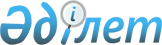 О внесении изменений в решение Жалагашского районного маслихата от 28 декабря 2020 года № 70-4 "О бюджете сельского округа Аксу на 2021-2023 годы"
					
			С истёкшим сроком
			
			
		
					Решение Жалагашского районного маслихата Кызылординской области от 24 сентября 2021 года № 9-4. Прекращено действие в связи с истечением срока
      Жалагашский районный маслихат РЕШИЛ:
      1. Внести в решение Жалагашского районного маслихата от 28 декабря 2020 года № 70-4 "О бюджете сельского округа Аксу на 2021-2023 годы" (зарегистрировано в Реестре государственной регистрации нормативных правовых актов под № 8046) следующие изменения:
      Пункт 1 изложить в новой редакции:
      "1. Утвердить бюджет сельского округа Аксу на 2021-2023 годы согласно приложениям 1, 2 и 3 соответственно к настоящему решению, в том числе на 2021 год в следующих объемах:
      1) доходы – 67 220 тысяч тенге, в том числе:
      налоговые поступления - 3 421 тыс. тенге;
      неналоговые поступления - 0;
      поступления от продажи основного капитала-0;
      поступления трансфертов- 63 799 тысяч тенге;
      2) затраты - 67 782,3 тысяч тенге;
      3) чистое бюджетное кредитование-0;
      бюджетные кредиты-0;
      погашение бюджетных кредитов-0;
      4) сальдо по операциям с финансовыми активами-0;
      приобретение финансовых активов-0;
      поступления от продажи финансовых активов государства-0;
      5) дефицит (профицит) бюджета-0;
      6) финансирование дефицита (использование профицита) бюджета-0;
      поступление займов-0;
      погашение займов-0;
      используемые остатки бюджетных средств - 562,3 тыс. тенге. ".
      приложения 1 указанному решению изложить в новой редакции согласно приложению к настоящему решению.
      2. Настоящее решение вводится в действие с 1 января 2021 года и подлежит официальному опубликованию. Бюджет сельского округа Аксу на 2021 год
					© 2012. РГП на ПХВ «Институт законодательства и правовой информации Республики Казахстан» Министерства юстиции Республики Казахстан
				
      Секретарь Жалагашского районного маслихата 

Курманбаева Г.
Приложение к решениюЖалагашского районного маслихатаот 24 сентября 2021 года №9-4Приложение 1 к решению Жалагашского районного маслихатаот 28 декабря 2020 года № 70-4
Категория
Категория
Категория
Категория
Категория
Сумма, 
тысяч тенге
Класс
Класс
Класс
Класс
Сумма, 
тысяч тенге
Подкласс
Подкласс
Подкласс
Сумма, 
тысяч тенге
Наименование
Наименование
Сумма, 
тысяч тенге
Доходы
Доходы
67 220
1
Налоговые поступления
Налоговые поступления
3421
01
Подоходный налог
Подоходный налог
0
2
Индивидуальный подоходный налог
Индивидуальный подоходный налог
0
04
Hалоги на собственность
Hалоги на собственность
3421
1
Hалоги на имущество
Hалоги на имущество
18
3
Земельный налог
Земельный налог
116
4
Hалог на транспортные средства
Hалог на транспортные средства
3287
2
Неналоговые поступления
Неналоговые поступления
0
01
Доходы от государственной собственности
Доходы от государственной собственности
0
5
Доходы от аренды имущества, находящегося в государственной собственности
Доходы от аренды имущества, находящегося в государственной собственности
0
06
Прочие неналоговые поступления
Прочие неналоговые поступления
0
1
Прочие неналоговые поступления
Прочие неналоговые поступления
0
3
Поступления от продажи основного капитала
Поступления от продажи основного капитала
0
01
Продажа государственного имущества, закрепленного за государственными учреждениями
Продажа государственного имущества, закрепленного за государственными учреждениями
0
1
Продажа государственного имущества, закрепленного за государственными учреждениями
Продажа государственного имущества, закрепленного за государственными учреждениями
0
4
Поступления трансфертов
Поступления трансфертов
63799
02
Трансферты из вышестоящих органов государственного управления
Трансферты из вышестоящих органов государственного управления
63799
3
Трансферты из районного (города областного значения) бюджета
Трансферты из районного (города областного значения) бюджета
63799
Функциональная группа
Функциональная группа
Функциональная группа
Функциональная группа
Функциональная группа
Сумма, 
тысяч тенге
Функциональная подгруппа
Функциональная подгруппа
Функциональная подгруппа
Функциональная подгруппа
Сумма, 
тысяч тенге
Администратор бюджетных программ
Администратор бюджетных программ
Администратор бюджетных программ
Сумма, 
тысяч тенге
Программа
Программа
Сумма, 
тысяч тенге
Наименование
Сумма, 
тысяч тенге
Затраты
67782,3
01
Государственные услуги общего характера
33673
1
Представительные, исполнительные и другие органы, выполняющие общие функции государственного управления
33673
124
Аппарат акима города районного значения, села, поселка, сельского округа
33673
001
Услуги по обеспечению деятельности акима города районного значения, села, поселка, сельского округа
33037
022
Мемлекеттік органның күрделі шығыстары
636
06
Социальная помощь и социальное обеспечение
4208
2
Социальная помощь
4208
124
Аппарат акима города районного значения, села, поселка, сельского округа
4208
003
Оказание социальной помощи нуждающимся гражданам на дому
4208
07
Жилищно-коммунальное хозяйство
3 855,3
3
Благоустройство населенных пунктов
3855,3
124
Аппарат акима города районного значения, села, поселка, сельского округа
3855,3
008
Освещение улиц населенных пунктов
2069
009
Обеспечение санитарии населенных пунктов
671,3
011
Благоустройство и озеленение населенных пунктов
1 115
08
Культура, спорт, туризм и информационное пространство
23846
1
Деятельность в области культуры
23846
124
Аппарат акима города районного значения, села, поселка, сельского округа
23846
006
Поддержка культурно-досуговой работы на местном уровне
23846
13
Прочие
2 200
9
Прочие
2200
124
Аппарат акима города районного значения, села, поселка, сельского округа
2200
040
Реализация мероприятий для решения вопросов обустройства населенных пунктов в реализацию мер по содействию экономическому развитию регионов в рамках Программы развития регионов до 2025 года
2200
Дефицит (профицит) бюджета
0
Финансирование дефицита (использование профицита) бюджета
0
8
Используемые остатки бюджетных средств
562,3
1
Свободные остатки бюджетных средств
562,3